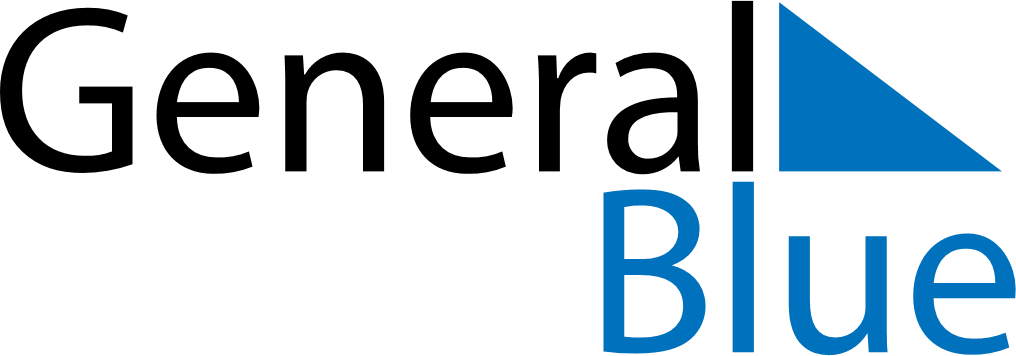 March 2030March 2030March 2030MaltaMaltaMONTUEWEDTHUFRISATSUN123456789101112131415161718192021222324Saint Joseph25262728293031Freedom Day